Отчет о самообследовании по итогам 2018-2019 учебного года.	Муниципальное бюджетное общеобразовательное учреждение «Большесосновская средняя общеобразовательная школа» (далее - Школа) создано  муниципальным образованием «Большесосновский муниципальный район»  с целью предоставления образовательных услуг населению. Полное наименование Школы – Муниципальное бюджетное общеобразовательное учреждение «Большесосновская средняя  общеобразовательная школа».Сокращенное наименование Школы: МБОУ «Большесосновская СОШ».Организационно-правовая форма: учреждение.Тип учреждения: бюджетное.Тип образовательной организации: общеобразовательная организация. Школа является некоммерческой организацией и не ставит извлечение прибыли основной целью своей деятельности.Учредителем Школы и собственником ее имущества является Муниципальное образование «Большесосновский муниципальный район». Функции и полномочия учредителя Школы исполняет Управление образования администрации Большесосновского муниципального района Пермского края (далее - Учредитель).Функции и полномочия собственника имущества Школы исполняет Комитет имущественных отношений администрации Большесосновского муниципального района Пермского края (далее - Собственник).Место нахождения Школы: 617080, Пермский край, Большесосновский район,  с.Большая Соснова,  ул. Ленина 25а.Образовательная деятельность осуществляется по следующим адресам: Пермский край Большесосновский р, с Большая Соснова, ул Ленина 25а, ул Гагарина 3, ул Школьная 32а, ул Северная 14, ул 70 лет Октября 3; Пермский край Большесосновский р, с Юрково, ул Трудовая д.9,д. 11; Пермский край Большесосновский р, с Малая Соснова пер Ленина д 1, Школа имеет структурные подразделения: «Малососновская начальная школа – детский сад», расположенное по адресу Пермский край Большесосновский р, с Малая Соснова пер Ленина д 1,   «Юрковская начальная школа – детский сад», расположенное по адресу Пермский край Большесосновский р, с Юрково, ул Трудовая д.9,д. 11; «Большесосновский детский сад», расположенное по адресу с Большая Соснова ул Гагарина,3, Школьная 32а, Северная 14, 70 лет Октября 3Лицензия на образовательную деятельность №6020 от 09 марта  2018 года, свидетельство о государственной аккредитации №765 от 22 декабря 2015 года. Школа является инновационной площадкой Российской академии образования на основании Экспертного совета по работе инновационных площадок Российской академии образования (протокол№1 от 17 декабря 2015 года) до 31 декабря 2020 года. Регистрационный №А-17.12.2015-5 от 20.01.2016г. Школа является апробационной площадкой на основании приказа МО ПК «Об утверждении Положения о краевой апробационной площадке по реализации ФГОС ООО, перечня краевых апробационных площадок»: по направлению «Смысловое чтение» В 2018-2019 году школа работала в 2 смены.Контингент учащихся в 2018-2019 учебном году:Система управления Управление  образовательным учреждением осуществляется в соответствии с  действующим законодательством Российской Федерации, Пермского края, документами муниципального уровня, Уставом учреждения. Управление строится на принципах единоначалия и самоуправления, также реализуется гуманистический принцип в управлении развитием человеческих ресурсов. Непосредственное руководство  деятельностью школы осуществляет директор. Коллегиальными органами  управления учреждением являются педагогический совет,  общее собрание работников  учреждения. Полномочия   коллегиальных  органов  определены локальными актами. Административная команда  состоит из 2-х заместителей директора   по учебно-воспитательной работе, заместителя директора по УМР, обязанности которых выполняю учителя школы,  заместителя директора по  воспитательной работе, заместителя директора по ДОУ, заместителя директора по АХЧ, главного бухгалтера и  2 заведующих структурными подразделениями «Малососновская начальная школа-детский сад» и «Юрковская начальная школа – детский сад»,  75%  персонала  - члены первичной  профсоюзной организации.  В школе   работает методический совет, объединивший руководителей  9 школьных методических объединений учителей – предметников, 3 инициативные группы.Систему управления можно представить следующими схемами:Система управления  методической работой МЕТОДИЧЕСКИЙ СОВЕТ ШКОЛЫ Внутришкольные методические объединения учителейИнициативные группы2.Особенности образовательного процесса.2.1.  Основная общеобразовательная программа дошкольного образования, разработана в соответствии с федеральными государственными образовательными стандартами дошкольного образования, а также на основе примерной основной общеобразовательной программой дошкольного образования «От рождения до школы» под редакцией Н.Е. Вераксы, Т.С. Комаровой, М.А. Васильевой, которая определяет содержание обязательной части. Нормативный срок освоения программы – 5лет  См. Самообследование по структурному подразделению. Приложение 12.2. Учебный план школы составлен с целью дальнейшего совершенствования образовательного процесса, повышения качества обучения обучающихся, обеспечения вариативности образовательного процесса, а также  учета гигиенических требований, предъявляемых к условиям обучения и воспитания обучающихся и сохранения их здоровья, формирования развитой личности, готовой к самоопределению.       В 2018-2019  учебном году в школе 47 классов, из них  22 класса – на уровне начального общего образования, 18 классов – на уровне основного общего образования, 3 класса на уровне среднего общего образования, 4 специальных (коррекционных) класса - комплекта для детей с ОВЗ.  Объем часов соответствует предельно допустимому уровню.  Учебный план ориентирован: - в 1 классах на 33 учебные недели, 2 -11 классах  на 34  учебные недели;   на пятидневную учебную неделю для учащихся 1-9  классов, шестидневную учебную неделю для учащихся 10-11 классов.  Максимально допустимая нагрузка при 5-ти дневной рабочей неделе -  в 1 классах-  21 час в неделю, во 2 - 4 классах – 23 часа, 5 классах – 29 часов, 6 классах – 30 часов, 7 классах – 32 часа, 8 -9 классах – 33 часа. В 10 – 11 классах -  максимальная недельная нагрузка 37 часов,  при этом обучение учащихся осуществляется по индивидуальным учебным планам.          Начало занятий в 08.30.  Продолжительность  урока – 45 минут  (1-м классе в первом полугодии  длительность урока  35 минут, начиная со второго полугодия  длительность урока  45 минут).  Промежуточная аттестация в 1- 11 классах проводится по всем предметам учебного плана во втором полугодии учебного года. Промежуточная аттестация в 1-4 классах проводится по всем предметам учебного плана во втором полугодии учебного года в форме контрольных работ и в конце учебного года. В первом классе в конце учебного года проводится комплексная работа. В 11 классах промежуточная аттестация проводится по литературе в форме сочинения, в 9 классах результатом промежуточной аттестации является годовая отметка с учетом четвертных. На уровне начального общего образования учащиеся проходят промежуточную аттестацию по русскому языку, математике в форме контрольных работ и по литературному чтению (техника чтения).  Формы проведения промежуточной аттестации в 5-8, 10 классах:  тестирование – по русскому языку, математике (алгебре и геометрии), иностранному  языку, истории, обществознанию (включая экономику и право), химии, по технологии (техническому труду), ОБЖ, физике, биологии, литературе, географии, физической культуре, информатике и ИКТ, ИЗО в 6,7-х классах;  творческий проект -  по технологии (обслуживающий и технический труд);  экзаменационные билеты -  по изобразительному искусству  в 5, 8 –х классах;  защита реферата, презентаций (для отличников) - по музыке, ИЗО в 8-х классах. Учебный план для  1-4 классов соответствует  требованиям Федеральных государственных образовательных стандартов начального общего образования. Учебный план для 5-7-х классов соответствует требованиям Федеральных образовательных стандартов основного общего образования. Для 8 –11-х классов сохранена номенклатура образовательных предметов, определенных федеральным базисным учебным планом 2004 года. Учебный план состоит из 2 частей: обязательной и части, формируемой участниками образовательного процесса.  Учебный план начального общего образования ориентирован на четырехлетний нормативный срок освоения образовательных программ начального общего образования, пятилетний нормативный срок освоения образовательных программ основного общего образования и двухлетний нормативный срок освоения образовательных программ среднего  общего образования.  Обязательная час9ь учебного плана на уровне  начального общего образованияВ 2018-2018 учебном году в школе на уровне начального общего образования создано 19 классов В МБОУ «Большесосновская СОШ», один  класс-комплект 1,2  в структурном подразделении  «Малососновская начальная школа-сад», два класса -комплекта 1,2 и 3,4  в  структурном  подразделении «Юрковская начальная школа- детский сад».Учебный план начального общего образования ориентирован на четырёхлетний нормативный срок освоения образовательных программ начального общего образования.Учебный план раскрывает:а) номенклатуру образовательных областей и учебных предметов, которые изучаются в начальной школе, работающей по УМК:«Школа России» (1а, 1в, 1г, 2б, 2г, 2д, 3а, 3в, 3д, 4а, 4в, 4д); структурные подразделения;«Школа 21 века» (2в, 3г, 4г);«Перспектива» (1б, 2а, 3в, 4б);б) общий объём допустимой нагрузки;в) число часов на каждый учебный предмет в неделю и за год.В 1-4 классах 1 час из части формируемой участниками образовательного процесса добавлен русский язык с целью выполнения программы рассчитанной на 5 часов в неделю.   Изучение иностранного языка начинается со 2 класса.   Английский язык изучают во 2а,2б,2в,2г,2д,3а,3б,3в,3г,3д,4а,4б,4г,4д классах. Немецкий язык изучают в 4в  классе одна группа и вторая группа  учащихся изучает английский язык.Результаты мониторинга сформированности личностных универсальных учебных действий у учащихся 1-х классовДата проведения мониторинга:  октябрь 2018 г.– май 2019 г.      Цель мониторинга: определить уровень сформированности личностных универсальных учебных действий у учащихся 1-х классов.В мониторинге приняли участие ученики 1-х классов в количестве 88 человек.Выводы1.У 41 % учащихся 1-х классов внутренняя позиция школьника – сформирована.  У этих детей положительное отношение к школе, чувство необходимости учения, т.е. в ситуации необязательного посещения школы они продолжают стремиться к занятиям школьного содержания. Они проявляют особый интерес к новому, собственно школьному содержанию занятий, что проявляется  в предпочтении уроков «школьного» типа урокам «дошкольного» типа. Такие дети предпочитают классные коллективные занятия индивидуальным занятиям дома и социальный способ оценки своих знаний – отметки  дошкольным способам поощрения (сладости, подарки). У 23% школьников  ориентация на содержательные моменты школьной действительности и образец «хорошего ученика», но при сохранении приоритета социальных аспектов школьного образа жизни, по сравнению с учебными аспектами.2. 48 % школьников имеют ярко выраженный уровень личностной недостаточности.       Эти дети считают, что их неуспех в какой-либо деятельности связан с недостаточностью    собственных усилий. При этом  учащиеся не могут критически оценить свою деятельность или приписывают неуспех внешним обстоятельствам. Это вполне закономерно так, как рефлексивная оценка собственной деятельности у учащихся 1-х классов еще находится в стадии становления.3. 65 % первоклассников в школу идут с хорошим настроением, 52% учащихся чувствуют себя комфортно в школе и имеют хорошее настроение.  12% детей чувствуют себя в школе плохо. В целом это говорит о благоприятном психологическом климате во время уроков и внеклассных мероприятиях.   4.Познавательные интересы у учащихся развиты следующим образом:70% учащихся имеют средний уровень развития памяти ,19%-высокий;85% учащихся имеют средний объём внимания , 12 % высокий;66% учащихся имеют средний уровень развития невербального мышления, 29%- высокий;24 % учащихся имеют средний уровень развития вербального мышления, 58%-высокий. Анализируя полученные данные по вербальному и невербальному мышлению хотелось бы отметить, что существует потенциальный резерв учащихся  по интеллектуальному развитию.5. По результатам критериев СПА получены следующие результаты: *Эффективность учебной деятельности ярко выражена у 29 % учащихся.  Эти дети активно работают на уроках, часто поднимают руку и отвечают, иногда происходят чередования правильных и неправильных ответов.*Усвоение знаний и успеваемость, при которой наблюдается правильное и безошибочное выполнение школьных заданий наблюдается у 7 % учащихся. У 28 % детей - небольшие помарки и единичные ошибки.*Усвоение школьных норм поведения наблюдается у 57 % учащихся.*Поведение на переменах, где  наблюдается высокая игровая активность, спокойные игры, чтение книг и т.д - наблюдается у 52 % учащихся.*Успешность социальных контактов. Взаимоотношения с одноклассниками, когда  учащиеся легко контактируют с детьми, выражены у 72% учащихся.*Отношение к учителям, при котором учащиеся проявляют дружелюбие - выражено у 66 % учащихся.*Эмоциональное благополучие школьников, при котором наблюдается хорошее настроение, спокойное эмоциональное состояние фиксируется у  87 % учащихся.По методике Ксензовой Г.Ю. 21 % учащихся проявляют устойчивый учебно-познавательный интерес, 12 % детей имеют обобщенный учебно-познавательный интерес, т.е. интерес возникает независимо от внешних требований и выходит за рамки изучаемого материала.Результаты мониторинга сформированности личностных универсальных учебных действий у учащихся 2-х классовДата проведения мониторинга:  октябрь 2018 г.– май 2019 г.      Цель мониторинга: определить уровень сформированности личностных универсальных учебных действий у учащихся 2-х классов.В мониторинге приняли участие ученики 2-х классов в количестве 105 человек.Выводы1. У 28 % учащихся 2-х классов внутренняя позиция школьника – сформирована.У этих детей положительное отношение к школе, чувство необходимости учения, т.е. в ситуации необязательного посещения школы они продолжают стремиться к занятиям школьного содержания. Они проявляют особый интерес к новому, собственно школьному содержанию занятий, что проявляется  в предпочтении уроков «школьного» типа урокам «дошкольного» типа. Такие дети предпочитают классные коллективные занятия индивидуальным занятиям дома и социальный способ оценки своих знаний – отметки  дошкольным способам поощрения (сладости, подарки). У 28 % школьников  ориентация на содержательные моменты школьной действительности и образец «хорошего ученика», но при сохранении приоритета социальных аспектов школьного образа жизни, по сравнению с учебными аспектами.2. 67 % второклассников в школу идут с хорошим настроением, 60 % учащихся чувствуют себя комфортно в школе и имеют хорошее настроение, лишь 9 % детей чувствуют себя в школе некомфортно. Это говорит о благоприятном психологическом климате во время уроков и внеклассных мероприятиях.   3. Познавательные интересы у учащихся развиты следующим образом:70 % учащихся имеют средний уровень развития памяти, 24 % - высокий;84 % учащихся имеют средний объём внимания, 12 % высокий;34 % учащихся имеют средний уровень развития невербального мышления, 63 %  - высокий;33 % учащихся имеют средний уровень развития вербального мышления, 51%-высокий.4.По результатам критериев СПА получены следующие результаты. *Эффективность учебной деятельности ярко выражена у 54% учащихся.  Эти дети активно работают на уроках, часто поднимают руку и отвечают, иногда происходят чередования правильных и неправильных ответов.*Усвоение знаний и успеваемость, при которой наблюдается правильное и безошибочное выполнение школьных заданий наблюдается у 18% учащихся. У 29 % детей - небольшие помарки и единичные ошибки.*Усвоение школьных норм поведения наблюдается у 63% учащихся.*Поведение на переменах, где  наблюдается высокая игровая активность, спокойные игры и т.д.  - наблюдается у 67 % учащихся.*Успешность социальных контактов. Взаимоотношения с одноклассниками, когда  учащиеся легко контактируют с детьми, выражены у 68 % учащихся.*Отношение к учителям, при котором учащиеся проявляют дружелюбие выражено у 58% учащихся.*Эмоциональное благополучие школьников, при котором наблюдается хорошее настроение, спокойное эмоциональное состояние фиксируется у  70 % учащихся.По методике Ксензовой Г.Ю. 18 % учащихся проявляют устойчивый учебно-познавательный интерес, 20 % детей имеют обобщенный учебно-познавательный интерес, т.е. интерес возникает независимо от внешних требований и выходит за рамки изучаемого материала.Результаты мониторинга сформированности личностных универсальных учебных действий у учащихся 3-х классовДата проведения мониторинга:  октябрь 2018 г.– май 2019 г.      Цель мониторинга: определить уровень сформированности личностных универсальных учебных действий у учащихся 3-х классов.В мониторинге приняли участие ученики 3-х классов в количестве 116 человек.ВыводыУ 22% учащихся 3-х классов внутренняя позиция школьника – сформирована.  У детей положительное отношение к школе, чувство необходимости учения, т.е. в ситуации необязательного посещения школы они продолжают стремиться к занятиям школьного содержания. Они проявляют особый интерес к новому, собственно школьному содержанию занятий, что проявляется  в предпочтении уроков «школьного» типа урокам «дошкольного» типа. Такие дети предпочитают классные коллективные занятия индивидуальным занятиям дома и социальный способ оценки своих знаний – отметки  дошкольным способам поощрения (сладости, подарки). У 24% школьников  ориентация на содержательные моменты школьной действительности и образец «хорошего ученика», но при сохранении приоритета социальных аспектов школьного образа жизни, по сравнению с учебными аспектами.37 % школьников имеют ярко выраженный уровень личностной недостаточности. Эти дети считают, что их неуспех в какой-либо деятельности связан с недостаточностью    собственных усилий. При этом  учащиеся не могут критически оценить свою деятельность или приписывают неуспех внешним обстоятельствам.55% третьеклассников в школу идут с хорошим настроением, 52% учащихся чувствую себя комфортно в школе и имеют хорошее настроение, только 12% детей чувствуют себя в школе дискомфортно. Это говорит о благоприятном психологическом климате во время уроков и внеклассных мероприятиях.    Познавательные интересы у учащихся развиты следующим образом:58% учащихся имеют средний уровень развития памяти, 30%-высокий;68% учащихся имеют средний объём внимания, 27% высокий;28% учащихся имеют средний уровень развития невербального мышления, 68%- высокий;40% учащихся имеют средний уровень развития вербального мышления, 49%-высокий.Важно обратить внимание на соотношение вербального и невербального мышления. В данном случае предполагается, что ещё есть резерв учащихся, у которых полностью не реализованы  способности.6.По результатам критериев СПА получены следующие результаты: *Эффективность учебной деятельности ярко выражена у  53% учащихся.  Эти дети активно работают на уроках, часто поднимают руку и отвечают, иногда происходят чередования правильных и неправильных ответов.*Усвоение знаний и успеваемость, при которой наблюдается правильное и безошибочное выполнение школьных заданий наблюдается у 31 % учащихся и у 31 % детей в работах есть небольшие помарки и единичные ошибки.*Усвоение школьных норм поведения наблюдается у 74 % учащихся.*Поведение на переменах, где  наблюдается высокая игровая активность, спокойные игры - наблюдается у 77 % учащихся.*Успешность социальных контактов. Взаимоотношения с одноклассниками, когда  учащиеся легко контактируют с детьми, выражены у 84 % учащихся.*Отношение к учителям, при котором учащиеся проявляют дружелюбие, выражено у 78 % учащихся.*Эмоциональное благополучие школьников, при котором наблюдается хорошее настроение, спокойное эмоциональное состояние фиксируется у  91 % учащихся.7. По методике Ксензовой Г.Ю. определялся уровень сформированности учебно-познавательного интереса. 21% учащихся проявляют устойчивый учебно-познавательный интерес, 13 % детей имеют обобщенный учебно-познавательный интерес, т.е. интерес возникает независимо от внешних требований и выходит за рамки изучаемого материала.Результаты мониторинга сформированности личностных универсальных учебных действий у учащихся 4-х классовДата проведения мониторинга:  октябрь 2018 г.– май 2019 г.      Цель мониторинга: определить уровень сформированности личностных универсальных учебных действий у учащихся 4-х классов.В мониторинге приняли участие ученики 4-х классов в количестве 101 человек.Выводы1. У 29% учащихся 4-х классов внутренняя позиция школьника не сформирована.  У детей ориентация на содержательные моменты школьной действительности и образец «хорошего ученика», но при сохранении приоритета социальных аспектов школьного образа жизни, по сравнению с учебными аспектами. У 25% школьников  ориентация на содержательные моменты школьной действительности. 18 % четвероклассников отличаются наличием высоких познавательных мотивов, стремлением ориентироваться на интересы и потребности других людей, направленность их личности – на себя или на потребности других.2. 40 % школьников имеют ярко выраженный уровень личностной недостаточности. Эти дети считают, что их неуспех в какой-либо деятельности связан с недостаточностью    собственных усилий. При этом  учащиеся не могут критически оценить свою деятельность или приписывают неуспех внешним обстоятельствам.39% учащихся 4-х классов в школу идут с хорошим настроением, 54 % учащихся чувствуют себя комфортно в школе и имеют хорошее настроение. Это говорит о благоприятном психологическом климате во время уроков и внеклассных мероприятиях.Познавательные интересы у учащихся развиты следующим образом:61 % учащихся имеют средний уровень развития памяти, 27 %-высокий;59 % учащихся имеют средний объём внимания, 38 % высокий;45 % учащихся имеют средний уровень развития невербального мышления, 45 %- высокий;42 % учащихся имеют средний уровень развития вербального мышления, 42 %-высокий.Важно обратить внимание на соотношение вербального и невербального мышления. В данном случае предполагается, что ещё есть резерв учащихся, у которых полностью не реализованы  способности.5.По результатам критериев СПА получены следующие результаты: *Эффективность учебной деятельности ярко выражена у 56 % учащихся.  Эти дети активно работают на уроках, часто поднимают руку и отвечают, иногда происходят чередования правильных и неправильных ответов.*Усвоение знаний и успеваемость, при которой наблюдается правильное и безошибочное выполнение школьных заданий наблюдается у 33% учащихся. У 21% детей - небольшие помарки и единичные ошибки.*Усвоение школьных норм поведения наблюдается у 80 % учащихся.*Поведение на переменах, где  наблюдается высокая игровая активность, спокойные игры у 82 % учащихся.*Успешность социальных контактов. Взаимоотношения с одноклассниками, когда  учащиеся легко контактируют с детьми, выражены у 89 % учащихся.*Отношение к учителям, при котором учащиеся проявляют дружелюбие выражено у 81% учащихся.*Эмоциональное благополучие школьников, при котором наблюдается хорошее настроение, спокойное эмоциональное состояние фиксируется у  91 % учащихся.5. По методике Ксензовой Г.Ю. определялся уровень сформированности учебно-познавательного интереса. 36% учащихся проявляют устойчивый учебно-познавательный интерес, 7% детей имеют обобщенный учебно-познавательный интерес, т.е. интерес возникает независимо от внешних требований и выходит за рамки изучаемого материала.2.3.Обязательная  часть учебного плана на уровне  основного общего образованияВ 2018-2019  учебном году в школе  на уровне основного общего образования 18 классов, 3 класса на уровне среднего общего образования.Объем часов соответствует предельно допустимому уровню.Учебный план ориентирован на 34  учебные недели; на пятидневную учебную неделю для учащихся 5-9  классов, шестидневную учебную неделю для учащихся 10-11 классов. Максимально допустимая нагрузка при 5-ти дневной рабочей неделе -  5 классах – 29 часов, 6 классах – 30 часов, 7 классах – 32 часа, 8 -9 классах – 33 часа. В 10 – 11 классах -  максимальная недельная нагрузка 37 часов (минимальная 30 часов),  при этом обучение осуществляется по индивидуальным учебным планам.        Начало занятий в 8.30. Продолжительность  урока – 45 минут.	Промежуточная аттестация в 5- 11 классах проводится по всем предметам учебного плана во втором полугодии учебного года.На уровне основного общего и среднего общего (полного) образования  формы проведения промежуточной аттестации в 5-11-х классах:тестирование – по русскому языку, математике (алгебре и геометрии), иностранному  языку, истории, обществознанию (включая экономику и право), химии,  технологии, ОБЖ, физике, биологии, литературе в 5-10-х классах, географии, информатике и ИКТ, ИЗО в 6,7,9-х классах, музыке;экзаменационные билеты -  по изобразительному искусству  в 5, 8 –х классах.сочинение-литература  в 11-х классах;практическая часть (нормативы) по физической культуре.  Учебный план для 5-8-х классов соответствует требованиям Федеральных образовательных стандартов основного общего образования.Для 9 –11-х классов сохранена номенклатура образовательных предметов, определенных федеральным базисным учебным планом 2004 года.Учебный план состоит из 2 частей: обязательной и части формируемой участниками образовательных отношений. Учебный план на уровне основного общего образования ориентирован на пятилетний нормативный срок освоения образовательных программ и двухлетний нормативный срок освоения образовательных программ среднего  общего образования.Обязательная  часть учебного плана на уровне  основного общего образованияУчебный план  раскрывает:а) номенклатуру образовательных областей и учебных предметов, которые изучаются на уровне основного общего образования в 5 – 7 классах и  учебных предметов в 8-11 классах;б) общий объем допустимой учебной нагрузкив) число часов на каждый учебный предмет в неделю, за год. Часть учебного плана, формируемая участниками образовательных отношений          Определяет время, отводимое на изучение содержания образования, обеспечивающего реализацию интересов и потребностей обучающихся, их родителей (законных представителей), педагогического коллектива образовательной организации на:увеличение учебных часов, предусмотренных на изучение отдельных учебных предметов обязательной части; введение специально разработанных учебных курсов, обеспечивающих интересы и потребности участников образовательных отношений;другие виды учебной, воспитательной, спортивной и иной деятельности обучающихся.Обучение на  уровне основного общего образования направлено  на совершенствование общеучебных умений и навыков (смысловое чтение, учебные практики, проектно- исследовательская деятельность), потребности в саморазвитии, развитии навыков самостоятельной работы, социализации обучающихся.	Обязательная часть учебного плана обеспечивается в полном объеме и представлена номенклатурой  образовательных областей и учебных предметов, которые изучаются на уровне основного общего образования в 5 и 8-х классах и  учебными предметами в 9-х классах:          Филология. Предметная область включает три учебных предмета: русский язык, литература и иностранный язык.  Русский  язык и литература - ориентированы на овладение  функциональной грамотностью и обеспечение подготовки обучающихся  к государственной итоговой  аттестации по образовательной программе основного общего образования. Иностранный язык  в 5-9 классах представлен английским и немецким языками и направлен на освоение  иностранного языка на функциональном уровне.                              Предметная область «Математика и информатика» представлена предметами: математика (5-6 классы), алгебра и геометрия (7-9 классы). Информатика и информационно-коммуникационные технологии (ИКТ) в 7-9 классах направлена на обеспечение всеобщей компьютерной грамотности и предполагает овладение обучающимися на практическом уровне основами информационных компьютерных технологий.Общественно-научные предметы. Предметная область включает три учебных предмета: история, обществознание, география.  История  представлена  курсами история России и всеобщая история, которые изучаются по концентрической модели исторического образования, включая вопросы краеведения. Обществознание изучается с 6 по 9 класс, является интегрированным, построен по модульному принципу и включает содержательные разделы: «Общество», «Человек», «Социальная сфера», «Политика», «Экономика» и «Право».География в 5-9 классах предполагает изучение физической географии и экономической географии, включая вопросы по краеведению.                              Предметная область «Естественнонаучные предметы» изучает биологию, химию, физику. Биология в 5-9 классах предполагает изучение всех разделов программы, с учетом расширенного изучения раздела «Человек», а также знакомство с основами экологии. Химия в 8-9 классах предполагает изучение неорганической химии и общих основ органической химии. Физика в 7-9 классах предполагает изучение всех разделов программы.                              Предметная область «Искусство» изучается  в виде отдельных предметов музыка, изобразительное искусство в 5-7 и 9 классах; музыка в 8 классах.Предметная область «Технология» представлена предметом технология, который изучается с 5 по 8 классы и реализуется по направлениям «Обслуживающий труд» для девочек и «Технический труд» для мальчиков.         «Физическая культура и Основы безопасности жизнедеятельности». Предметная область включает два учебных предмета - физическая культура и Основы безопасности жизнедеятельности. Физическая культура изучается с целью воспитания привычки к самостоятельным занятиям по развитию основных физических способностей, коррекции осанки и телосложения. Основы безопасности жизнедеятельности изучается в 8-х  классах, включает основы медицинских знаний, гражданскую оборону и поведение в чрезвычайных ситуациях. С целью непрерывности изучения курса «ОБЖ» на уровне основного общего образования отдельные вопросы безопасности жизнедеятельности рассматриваются при преподавании предметов «Технология», «Биология», «Физическая культура».Часть, формируемая участниками образовательных отношенийна уровне основного общего образования5 классы1. Один час используется: на обязательное изучение курса «Смысловое чтение» в количестве 34 часа, кроме того по данному направлению внутри предметов организованы учебные практики по указанному направлению.2. 0,5 часа на обязательное изучение модульного курса «Основы духовно- нравственной культуры  народов России», который будет реализовываться в виде двух модулей (9+9 часов) в форме учебных практик: «Мой Пермский край" и «Музей  имени М.И. Наумова». 3. 0,5 часа на курс «Подвижные игры» – 3, 4 четверть (16 часов), исходя из  рекомендаций Санитарно-эпидемиологических правил и нормативов «Гигиенические требования к условиям обучения в общеобразовательных учреждениях, СанПиН  «2.4.22821-10».4. 1 час на курсы по выбору: для 5 классов творческой направленности: «Снимаем фильм», «Роспись по дереву», «Художественный объектив», «Журналистика»,  «Гимнастика мозга (основы кинезиологии)», «Проектирование».Обучающиеся выбирают два курса по 17 часов, из предложенных. Каждый курс рассчитан на простой и сложный уровень освоения.  Цель курсов: формирование проектно-исследовательских умений через изучение Большесосновского района средствами содержания курсов.Результат освоения курса: проектно- исследовательские умения; предметное содержание курса и итоговый продукт (коллективный проект, в рамках которого будут созданы несколько продуктов). Форма защиты проекта и продуктов - это итоговое мероприятие по освоению курса.5. В 5 «б» классе 1 час использовать на  модульный курс по направлению юнармейского движения «Подготовка юнармейцев».   6 классы 1. Обучающимся предлагаются 1 час обязательные модульные пропедевтические курсы интеллектуальной направленности в форме учебных практик:  по химии - «Мир химии», информатике - «Волшебный мир презентаций», по экологии «Экологический практикум».  Продолжительность каждого курса 11-12 часов. Цель курсов: формирование проектно-исследовательских умений.Результат освоения курса: проектно- исследовательские умения; предметное содержание курса. Обязательна публичная защита коллективного проекта.2. В соответствии с образовательной программой, в рамках реализации подпрограммы «Смысловое чтение и работа с текстом» для обучающихся 6-х классов вводится курс «Смысловое чтение» (36 часов). 7-е классы- 1  час используется на обязательный курс «Смысловое чтение и работа с текстом»-1 час на курс «Проектирование» и  курсы интеллектуальной и творческой направленности: «Программирование в среде Screach»,«Конструирование геометрических фигур»,  «Азбука видеомонтажа», «Тропинка к своему Я».Обязательный курс «Проектирование» 12 часов в первом триместре.  Публичная защита индивидуальных проектов;Обучающимся предлагается выбрать два курса по 11 часов во втором и третьем триместрах. 8- е классы- 0,5 часа элективный курс «Смысловое чтение  и работа с текстом»;- 0,5 часа элективный курс «За страницами учебника математики»;- 0,5 часа элективный курс по русскому языку «Изучение русского языка через алгоритмы» или « бб»- 1,5  часа курсы по выбору, выходящие за рамки программ основных предметов: «Технический рисунок», «Решение физических задач», «За страницами учебника обществознания», «Исполнители программирования», «Спортивные игры», «Решение физических задач», «Я и моя профессия»,  «Проекты по английскому языку «Одиссей», «Практическая химия», «Тропинка к своему Я».Обучающимся предлагается выбрать три курса по 17 часов.В течение учебного года обучающимся предлагается защитить  два учебных проекта в рамках предмета или курса.9-е  классы- 1 час  элективные курсы по русскому языку;- 1час элективные курсы по математике; - 1 час на предметные курсы по выбору – (3 курса в параллели )  (ин. язык, биология, химия, физика, обществознание, история, информатика, география) по 17 часов.Обучающимся предлагается выбрать два предметных курса по 17 часов.2.4. Обязательная часть учебного плана на уровне  среднего  общего  образования          Среднее  общее образование – завершающий уровень  общего образования, призванный обеспечить функциональную грамотность и социальную адаптацию обучающихся, содействовать их общественному и гражданскому самоопределению, развитию готовности к продолжению образования. 	Учитывая интересы, склонности и способности обучающихся на уровне среднего общего образования образовательный процесс организован  по индивидуальным учебным планам.В учебном  плане школы среднего общего образования предлагаются  обязательные учебные предметы, предметы по выбору на базовом или профильном уровнях,  а так же элективные курсы.Базовые общеобразовательные учебные предметы направлены на завершение общеобразовательной подготовки обучающихся. Обязательными базовыми общеобразовательными предметами являются: русский язык, литература, иностранный язык (представлен английским и немецким), история, обществознание - является интегрированным, построен по модульному принципу и включает разделы экономики  и права, основы безопасности жизнедеятельности, физическая культура,  математика представлена двумя предметами: алгебра и  начала анализа и  геометрия; предмет естествознание заменен отдельными предметами  биология, физика, химия, астрономия.Предметы по выбору: «информатика и ИКТ»,  «География», «МХК», «Технология».На профильном  уровне в 2018- 2019 учебном году в 10 классе изучаются: обществознание, право, экономика, физика в 11 классе –  химия, обществознание, право, экономика, физика.Часы вариативной части учебного плана, формируемой участниками образовательных отношений представлены  следующими элективными курсами:             10 класс: «Графика и черчение»; «Избранные вопросы математики», «Решение заданий профильного уровня по математике 2-й части (профиль), «Решение химических задач», «История для абитуриентов», «Орфография и пунктуация в русском языке (база)», «Социальное проектирование», «Основы программирования», «Сложные вопросы биологии», «Права человека», «Основы психологии».11 класс: «Графика и черчение», «Избранные вопросы математики», «Экспериментальная физика», «Орфография и пунктуация в русском языке», «Путь к успеху», «История для абитуриентов», «Практикум решения задач повышенной сложности по математике (для профиля)», «Сложные вопросы биологии», «Основы программирования», «Решение задач по химии», «Экспериментальная химия», «Спортивная подготовка», «Школа жизни», «Биология подготовка к ЕГЭ», английский язык: «Практика устной речи», «Литература США»Элективные курсы имеют разные  цели:дополнения содержания профильного  курса: «Экспериментальная физика», «Права человека», «Орфография и пунктуация в русском языке», «Подготовка к ЕГЭ по математике»;развитие содержания одного из базовых  предметов: «Избранные вопросы математики»,  «История для абитуриентов», «Стрелковая подготовка», «Решение химических задач», «Сложные вопросы биологии», английский язык: «Практика устной речи», «Литература США»;удовлетворение познавательных  интересов учащихся в области деятельности, выходящей  за рамки  программ учебных предметов: «Профессиональное самоопределение», «Графика и черчение», «Социальное проектирование», «Основы программирования»;социальная адаптация учащихся: «Путь к успеху», «Социальное проектирование» и др.Деление классов на группы осуществляется при изучении: иностранного языка, информатики и ИКТ, технологии,  физической культуры (в 10 – 11 классах).Введение данного учебного плана предполагает:освоение федеральных  государственных образовательных стандартов;удовлетворение образовательных  потребностей  обучающихся  и их родителей (законных      представителей);   формирование общих учебных   умений и навыков, способов действия; универсальных учебных  действийсоздание каждому ученику условий для самоопределения и развития;обеспечение преемственности уровней  общего образования и учебных предметов;предоставление возможности успешного продолжения образования.      Для реализации учебного плана имеется необходимое кадровое, методическое и материально-техническое обеспечение2.5.Обучение по адаптированной  основной общеобразовательной программе.Обучение учащихся с ЗПР (VII вид) осуществляется в составе общеобразовательных классов при одновременном сохранении коррекционной направленности педагогического процесса, которая реализуется через допустимые изменения в структурировании содержания, специфические методы, приемы работы, дополнительные часы на коррекционные занятия,  индивидуальную работу на уроках.При составлении учебного плана учитывалось желание  учащихся  и родителей большую часть учебного времени проводить с учащимися, обучающимися по общеобразовательным программам.Учебный план для обучающихся с задержкой психического развития предусматривает девятилетний срок обучения как наиболее оптимальный для получения ими общего образования для продолжения обучения, трудовой подготовки, необходимой для их социальной адаптации и реабилитации. Продолжительность учебного года, режим учебных занятий  для учащихся с ЗПР соответствует режиму работы общеобразовательного учреждения и составляет 34 учебных недели при пятидневной рабочей неделе в 3- 8 классах.Продолжительность урока для  3 – 8 классов - 45 минут. 	Промежуточная аттестация в 3 - 8 классах проводится по всем предметам учебного плана, результатом промежуточной аттестации может стать годовая отметка с учетом четвертных. На уровне начального общего образования промежуточная  аттестация проводится в форме контрольных работ.Формы проведения промежуточной аттестации на уровне основного общего образования:тестирование – по русскому языку, математике (алгебре, геометрии), иностранному  языку, истории (5, 6, 9, 10,11 классы), обществознанию (включая экономику и право), химии, по технологии, ОБЖ, физике, биологии, географии, физической культуре, ИЗО (6,7,9 классы), музыке, литературе, информатике и ИКТ;экзаменационные билеты – по ИЗО в 5, 8  классах; по истории 7-8 классы.В  учебном  плане  представлены  общеобразовательные    и коррекционно-развивающая области. Содержание учебных предметов, входящих в состав каждой общеобразовательной области, обеспечивает целостное восприятие мира, с учетом особых образовательных потребностей и возможностей обучающихся с ЗПР. Коррекционно-развивающая область включена в структуру учебного плана с целью коррекции недостатков психофизического развития обучающихся.Учебный план состоит из двух частей — обязательной части и части, формируемой участниками образовательных отношений. Обязательная часть учебного плана определяет состав учебных предметов обязательных предметных областей и учебное время отводимое на их изучение по классам (годам) обучения. Часть учебного плана, формируемая участниками образовательных отношений,  обеспечивает  реализацию  особых  (специфических) образовательных потребностей, характерных для обучающихся с ЗПР, а также индивидуальных потребностей каждого обучающегося. Учебный план предусматривает выполнение обязательного минимального количества часов, отведенное на изучение каждой образовательной области, не превышает максимально допустимое количество часов учебной нагрузки, предусмотренной учебным планом; запланирована коррекция недостатков в развитии, индивидуальная и групповая работа, направленная на преодоление трудностей в овладении отдельными предметами.Индивидуально-групповые коррекционные  занятия, которые не входят в учебную нагрузку учащихся,  запланированы по русскому языку  по 0,5 часа в 3,4,5,6,7,8 классах; по 0,5 часа по математике в 5, 6, 7, 8 классах,  для восполнения возникающих пробелов в знаниях, пропедевтику изучения наиболее сложных разделов учебной программы. При организации индивидуально-групповых занятий по ликвидации имеющихся или предупреждению возможных пробелов в знаниях учителем-предметником составляется рабочая программа в соответствии с выявленными по материалам педагогической диагностики школьными затруднениями ученика. Временной режим работы с учащимся определяется в зависимости от результатов коррекционной работы. Все коррекционные занятия осуществляются по специальному в школе расписанию во второй половине дня. Учащиеся с ОВЗ при необходимости могут обратиться за помощью к логопеду и психологу. Учебный план имеет необходимое кадровое, методическое и материально-техническое обеспечение.Учебный план,  реализующий адаптированную основную общеобразовательную программу образования обучающихся с умственной отсталостью (интеллектуальными нарушениями),  фиксирует общий объем нагрузки, максимальный объём аудиторной нагрузки обучающихся, состав и структуру обязательных предметных областей, распределяет учебное время, отводимое на их освоение по классам и учебным предметам. Учебный план определяет общие рамки принимаемых решений при разработке содержания образования, требований к его усвоению и организации образовательного процесса, а также выступает в качестве одного из основных механизмов его реализации. Учебный план рассчитан на 5-ти дневную рабочую неделю. Продолжительность учебного года составляет 34 учебные недели. Продолжительность урока 45минут. Учебный план предусматривает девятилетний срок обучения как наиболее оптимальный для получения детьми общего образования и трудовой  подготовки, необходимой для социальной адаптации и реабилитации  обучающихся. В школе в прошедшем учебном году было  создано 3 класса-комплекта (VIII вид): 2-4-6 класс-комплект, 5-7 класс-комплект, 8-9 класс-комплект и класс-комплект 4-7-8 класс, занимающийся по программе классов (групп) для умственно отсталых детей (программа «Особый ребёнок»). Промежуточная аттестация учащихся с умственной отсталостью проводится в форме контрольной работы  по русскому языку, математике, чтению (техника чтения). Оценивание знаний, умений и навыков детей, занимающихся по программе «Особый ребёнок» происходит только на качественном уровне, так как в программе отсутствуют требования, предъявляемые к знаниям, умениям и навыкам учащихся. В конце учебного года аттестация ученика осуществляется посредством составления характеристики и отчёта учителя на педагогическом совете.  Ребёнок не может быть оставлен на повторный год обучения.	Основываясь на разделах и тематике программы, учитель составляет индивидуальную образовательную программу для каждого ученика. Отсутствие перечня знаний, умений и навыков предоставляет возможность индивидуального подхода в обучении каждого «особого» ребёнка. Дети с умеренной умственной отсталостью практически могут усвоить предлагаемую программу, дети с тяжёлой умственной отсталостью могут усвоить отдельные разделы темы.Результатом промежуточной аттестации для обучающихся с умственной отсталостью (VIII вид) по решению педсовета может стать годовая отметка.Учебный план представлен тремя вариантами:1 вариант для обучающихся с легкой умственной отсталостью (реализация учебного плана специальных (коррекционных) образовательных учреждений для обучающихся, воспитанников с отклонениями в развитии, утв. приказом Министерства образования Российской Федерации от 10.04. 2002 года 329/2065–п; 2 вариант для обучающихся с легкой умственной отсталостью (реализация федеральных государственных образовательных стандартов обучающихся с умственной отсталостью (интеллектуальными нарушениями), утв. приказом Министерства образования Российской Федерации от 19 декабря 2014 г №1599 3 вариант для обучающихся с умеренной и тяжелой умственной отсталостью (реализация программы для умственно отсталых детей «Особый ребенок», утв. на заседании лаборатории специального образования ПКИПКРО, 2010 год. Учебный план состоит из двух частей — обязательной части и части, формируемой участниками образовательных отношений. Обязательная часть учебного плана определяет состав учебных предметов обязательных предметных областей, которые должны быть реализованы  во  всех  имеющих  государственную  аккредитацию образовательных организациях, реализующих АООП (адаптированная основная общеобразовательная программа), и учебное время, отводимое на их изучение по классам (годам) обучения.Обязательная часть учебного плана отражает содержание образования, которое  обеспечивает  достижение  важнейших  целей  современного образования обучающихся с умственной отсталостью (интеллектуальными нарушениями):формирование жизненных компетенций, обеспечивающих овладение системой социальных отношений и социальное развитие обучающегося, а также его интеграцию в социальное окружение;формирование основ духовно-нравственного развития обучающихся, приобщение их к общекультурным, национальным и этнокультурным ценностям;формирование здорового образа жизни, элементарных правил поведения в экстремальных ситуациях.Обучение общеобразовательным предметам имеет практическую направленность, принцип коррекции является ведущим, учитывается воспитывающая роль обучения, необходимость формирования черт характера и всей личности в целом.В школе ведётся обучение учащихся по следующим направлениям: швейное дело (девочки), столярное дело (мальчики).В процессе учебной деятельности проводятся трудовые дни: уход за комнатными растениями, работа на школьных цветочных клумбах,  наведение порядка в классе и на своих рабочих местах, открываются мастерские по изготовлению сувениров и украшений к праздникам.	В течение учебного года в 6,7,8,9 классах организовано прохождение трудовой практики по изучаемому направлению. По окончании 9 класса учащиеся сдают экзамен по профессионально - трудовому обучению и получают документ установленного образца об окончании школы.Часть  базисного  учебного  плана,  формируемая  участниками образовательных  отношений,  обеспечивает  реализацию  особых (специфических) образовательных потребностей, характерных для данной группы обучающихся, а также индивидуальных потребностей каждого обучающегося.Во второй половине дня с учащимися организована коррекционно-развивающая работа, которая учитывает психофизические особенности, рекомендации психолого-медико-педагогической комиссии и индивидуальную программу реабилитации инвалида. Содержание коррекционно-развивающей области учебного плана представлено  коррекционными  занятиями с психологом (Психологический практикум (игоротерапия) в 3,4,5,7,8,9 классах, для учащихся с проблемами развития речи организованы занятия с логопедом. Время, отведенное на реализацию коррекционно-развивающей области, не учитывается при определении максимально допустимой недельной нагрузки, но учитывается при определении объемов финансирования.В связи с переходом на  ФГОС ОВЗ обучающихся с умственной отсталостью для ученика 2 класса организована внеурочная деятельность по общекультурному направлению. Предусмотрены коррекционно-развивающие занятия с логопедом и психологом, проводятся часы ритмики.Уроки (занятия) с детьми, обучающимися по программе «Особый ребенок» делятся на две части: первая – образовательная, вторая – игровая. Длительность и соотношение частей определяется из реальных возможностей нервно-психического здоровья детей. Рекомендуемое соотношение:4 класс – 25  минут обучение, 15-20 минут игра;  5 класс – 30 минут обучение, 10-15 минут игра; 7 класс – 40 минут обучение, 5 минут игра.Для реализации учебного плана в школе имеется необходимое кадровое, методическое и материально-техническое обеспечениеУчебный план индивидуального обучения детей на дому - нормативный правовой акт школы, устанавливающий перечень учебных предметов и объём учебного времени, отводимого на их изучение по уровням общего образования и учебным годам с учетом  перечня учебных предметов. Индивидуальный учебный план определяет:-перечень учебных предметов обязательных к изучению всеми обучающимися образовательных учреждений;- обязательный объем годовой учебной нагрузки обучающихся по всем классам (обязательный объем годовой учебной нагрузки не может быть меньше или больше определенного учебным планом);- предельно допустимую годовую учебную нагрузку обучающихся по всем классам (предельно допустимая годовая учебная нагрузка может быть уменьшена, но не может быть ниже обязательного объема годовой учебной нагрузки);- в Индивидуальных учебных планах количество часов, определенное на изучение каждого учебного предмета, может быть меньше, либо больше количества часов, предусмотренного учебным планом на изучение этих предметов;- распределение часов по предметам осуществляется в пределах установленной недельной нагрузки. Цель учебного плана: реализация права на получение адекватного образования детьми-инвалидами и детьми с ограниченными возможностями здоровья с учетом психофизических особенностей, создание условий для адаптации и социализации детей с особыми образовательными потребностями.Выбор индивидуального учебного плана осуществляется совместно с родителями (законными представителями) на основании психолого-медико-педагогических рекомендаций. Расписание уроков составляется заместителем директора по УВР, согласовывается с родителями (законными представителями), утверждается директором школы. Для каждого обучающегося индивидуально на дому разработана адаптированная рабочая программа. Продолжительность учебного года, режим учебных занятий  для учащихся, занимающихся индивидуально на дому, соответствует режиму работы общеобразовательного учреждения и составляет 34 учебных недели при пятидневной рабочей неделе.Начало занятий в 8.30. Продолжительность  урока ориентирована на  45 минут  Продолжительность урока может составлять меньшее количество времени, предусмотренного режимом работы школы, определяется состоянием физического здоровья.	Промежуточная аттестация проводится по всем предметам учебного плана.В 5- 8 классах для обучающихся на дому по решению педсовета результатом промежуточной аттестации по предметам может стать годовая отметка с учетом четвертных.Формы проведения промежуточной аттестации в 5-8  классах:тестирование – по русскому языку, математике (алгебре, геометрии), иностранному  языку, истории (5, 6, 9, 10,11 классы), обществознанию (включая экономику и право), химии, по технологии, ОБЖ, физике, биологии, географии, физической культуре, ИЗО (6,7,9 классы), музыке, литературе, информатике и ИКТ;экзаменационные билеты – по ИЗО в 5, 8  классах; по истории 7-8 классах.Учебный план для 5-7 классов соответствует требованиям Федеральных образовательных стандартов основного общего образования.Для учащихся 8-9 классов сохранена номенклатура образовательных предметов, определенных федеральным базисным учебным планом 2004 года.Максимальная недельная нагрузка на ученика не превышает максимально допустимую нагрузку, предусмотренную Приказом Министерства образования и науки Пермского края от 18.07.2014 № СЭД-26-01-04-627. Ежедневная учебная нагрузка на одного обучающегося не превышает 3-3,5 часов. В целях социализации личности, развития коммуникативных качеств,удовлетворения образовательных потребностей  родителей и учащихся детям с ограниченными возможностями здоровья предоставлена возможность посещения учебных занятий, не предусмотренных индивидуальным учебным планом. 	По желанию учащихся и родителей учащиеся 5,7 классов по 1 часу в неделю посещают уроки технологии, музыки, изобразительного искусства, физической культуры.Ученица 8 класса совместно с учащимися обычного класса посещает уроки ИЗО, музыки, физкультуры, ОБЖ..  Ученик 9 класса, совместно с классом,  посещает уроки иностранного языка, истории, обществознания (включая экономику и право), географии, физики, биологии, химии, музыки, изобразительного искусства, физкультуры, элективные курсы и курсы по выбору.	Учащиеся, обучающиеся индивидуально на дому, имеют возможность посещения элективных курсов и курсов по выбору, предусмотренных учебным планом, могут участвовать  во внеклассных мероприятиях школы.Реализация индивидуальных рабочих программ осуществляется с учётом характера течения заболевания ребёнка, медицинских заключений.Учебный план имеет необходимое кадровое, методическое и материально-техническое обеспечение. 2.6. Услуги дополнительного образования осуществлялись через: школьные кружки, кружки и объединения МБОУ ДОД   ЦТЮ «Полет», ДЮЦ «Олимп», районный Центр досуга, музыкальную школу.Деятельность педагогов-психологов строилась в соответствии с утверждённым годовым планом и должностными обязанностями, с учётом цели и задач, определённых планом воспитательной работы школы.Цели работы: Психолого-педагогическое сопровождение образовательного процесса. Способствование созданию оптимальных условий для развития личности учащихся и их успешного обучения.В сохранении психического здоровья участников образовательного процесса психологом решаются следующие задачи:Сохранение психического здоровья обучающихся и педагогов;Создание комфортных условий для индивидуального развития личности в рамках школьного процесса и вне учебной деятельности;Оказание психологической поддержки участникам образовательного процесса в реализации задач школы;Формирование мотивации обучающихся к сохранению своего здоровья;Психологическое просвещение участников образовательного процесса;Содействие профессиональному самоопределению обучающихся;Ранняя профилактика и коррекция отклонений в развитии на каждом возрастном этапе.Для решения профессиональных задач и достижения основных целей психологической деятельности в этом учебном году работа велась по основным направлениям: консультативное, диагностическое, коррекционно-развивающее, просветительское и методическое, в соответствии с перспективным планом работы.Консультативное направлениеЗа прошедший период было проведено 101 консультация с родителями будущих первоклассников (индивидуальные), 72 индивидуальных консультаций с родителями пятиклассников, 115 индивидуальных консультаций с детьми и родителями.Процесс консультирования обычно проходил в два этапа:а) первичное консультирование – во время которого собираются основные данные и уточняется запрос;б) повторное консультирование – для получения более объективной информации с помощью диагностических методов, определение плана дальнейшей работы по проблеме;в) кроме того, родителям и учителям давались рекомендации по взаимодействию с ребенком и способам преодоления трудностей.В связи с тем, что основной контингент – это дети младшего школьного и подросткового возраста и родители учащихся, большинство запросов связаны с проблемами межличностного общения.Основная тематика консультаций:трудности в общении со сверстниками;эмоционально-поведенческие трудности (агрессивность, тревожность, демонстративность и т.п.);проблемы в детско-родительских отношениях;трудности в профессиональном самоопределении;трудности обучения;трудности в отношениях между учащимися, родителями и педагогами;консультации по результатам диагностики.Итогом консультативной работы стали: подготовка документов на ПМПК, проведение диагностик и выработка рекомендаций педагогам и родителям,  организация индивидуальных бесед с учащимися, разработка модулей упражнений для снятия усталости у детей с ОВЗ и снятия эмоционального напряжения у обучающихся при подготовки к ГИА и ЕГЭ, тренинговая программа психологической подготовки субъектов образовательного процесса к прохождению ГИА и сдаче ЕГЭ. В целом можно считать, что проведенная за истекший период консультативная работа была достаточно эффективной и позволяла решить все необходимые задачи консультативной деятельности. Диагностическое направлениеВ течение года диагностическая деятельность была представлена как отдельный вид работы (с целью анализа развития познавательных способностей, анализа проблем личностного развития), а так же как составляющая индивидуальных консультаций.Диагностическая работа проводилась согласно плана работы психолога, запросу классных руководителей, родителей на протяжении всего учебного года.Общие групповые исследования были проведены в следующих классах:1-е классы. Целевые исследования по выявлению проблем адаптации детей к новым жизненным условиям на первоначальном этапе школьного обучения. Использовались: опросник школьной мотивации, методика исследования вербально-логического мышления и диагностика готовности детей к школьному обучению, изучение адаптационных возможностей учащихся, посещение уроков. По результатам исследования составлена справочная документация в помощь учителю. С каждым из учителей проведено обсуждение полученных результатов. Определены уровни подготовленности первоклассников к обучению. Провелись беседы с родителями, интересующимися результатами обследования. Проведено углубленное обследование детей с угрозой риска школьной дезадаптации, на основании которого составлены рекомендации по дальнейшему психолого-педагогическому сопровождению. Проведенные исследования позволили определить особенности индивидуального развития детей и послужили практическим материалом для повышения эффективности педагогического процесса. На круглом столе все педагоги были ознакомлены с результатами психологического исследования и получили рекомендации специалистов.5-й класс. Нужно отметить диагностическую работу в 5 классе. Переход в среднее звено часто является стрессом для детей, в результате чего у них в 5 классе снижаются успеваемость, память, внимание, школьная мотивация, повышается утомляемость.Так по результатам диагностики процесса адаптации пятиклассников можно сделать вывод о том, что большинство учащихся оценивают изменения в их школьной жизни в связи с переходом из начальной школы в среднюю как позитивные: "Стало учиться интереснее, появились новые предметы, больше узнаешь новой информации", "Здесь хорошо, уроки интересные и познавательные", "Появились новые интересные предметы ", "Нравятся учителя".Безусловно, есть и ребята, которые считают нагрузку в 5 классе достаточно серьезной: "Трудные уроки, учиться стало сложнее", Стало труднее". С результатами исследования все педагоги, работающие в 5-х классах были ознакомлены на «круглом столе».В течение учебного года была проведена комплексная диагностика УУД учащихся с 1 по 4 классы (410 учащихся). Все данные были проанализированы и оформлены в психологическую справку, а также результаты исследований доведены до классных руководителейВ течение учебного года проводилась индивидуальная диагностика с 6, 7, 8, 9, 10 классами по различным направлениям: изучение индивидуальных особенностей (тревожность, темперамент, характер, самооценка, САН и т. д.), развитие познавательных процессов по запросу, при личном обращении обучающихся и родителей, выявление склонностей. Особенно часто в индивидуальной диагностической работе использовались проективные методики – «Рисунок семьи», «Дом-Дерево-Человек», цветовой тест Люшера, изучение школьной мотивации. По всем диагностическим результатам проведено индивидуальное консультирование с запрашиваемым и рецензентом.С учащимися 8-10 классов ежегодно проходит социально-психологическое тестирование на выявление группы риска к аддиктивному поведению. Анализ результатов показал, что учащиеся школы находятся в «группе умеренного риска». Учащиеся 8-х классов приняли участие в акции «Профдиагностика 2019», по завершению которой были ознакомлены с результатами, как сами респонденты, так и их родители. В рекомендациях были указаны профессиональные интересы и склонности, более предпочтительные виды профессионального труда и даны примеры профессий по каждому направлению.Коррекционно-развивающее и профилактическое направлениеКоррекционно-развивающая работа была направлена на развитие у учащихся качеств, необходимых для более успешной адаптации и преодоления трудностей в когнитивной, эмоционально-поведенческой и коммуникативной сферахС учащимися первых классов в течение года велся курс программы «Тропинка к своему я» один раз в неделю.Групповые занятия проводились с учащимися с 1 по 11 класс. Тематика занятий была очень разнообразной в течение года, это были и практические и теоретические занятия с элементами тренинга. По развитию эмпатии и толерантности, а также духовно-нравственному воспитанию детей провелись занятия с использованием медиа-технологий «За имя мое», «София», «Цирк бабочек», «Час мужества», «Мой психологический портрет», «Безопасность окружающей среды», «Сказочная гостиная», «Переполох в королевстве дыхания» По профилактике конфликтов в школьной среде с ребятами 8б, 8г, 7а классов прошла серия занятий «Конфликты в нашей жизни».             В рамках профилактики социальной дезадаптации проведены классные часы: «Этикет» - 4, 5 кл., «Корреспондентский марафон», «Комната друзей» (5-е кл.), «Урок Мира» (3-4, 6б, 6в, 7а, 8а, 8б), «С чего начать?», «Наркомания и ее последствия» (9-е кл.), «Планета вредных привычек» (нач. школа), «Правда о курении» (7-е к.), «Детский алкоголизм» (8-е кл.), «СПИД – чума 21 в.» (8б, 8г кл.), «Безопасность школьников в сети Internet» (нач. школа), «Путь героя» по профилактике компьютерной зависимости (7, 8 кл.), организован просмотр фильма для учащихся 8, 9, 10 кл «4 ключа к успеху», «Уроки доброты».     На сплочение и взаимодействие классного коллектива прошли коммуникативные тренинги и занятия «Письмо самому себе» в 7а, 8-х классах. Традиционными стали психологические занятия для учащихся 1-х кл. «Путешествие по школьной стране», «Один на улице» (по профилактике безопасного поведения).С целью профориентационного просвещения учащихся 8-х кл. была организована экскурсия в ЦЗН, для ребят 7 и 8 кл. прошли занятия «Кем быть», знакомство с «Атласом новых профессий», профориентационная «Своя игра», ребята 9в и 9г кл. научились ориентироваться на сайтах ВВУЗов и ССУЗов, находить необходимую для поступления информацию.С целью профилактики эмоционального неблагополучия провелись профилактические беседы по подготовке к экзаменам для всех участников образовательного процесса «Психологическая помощь родителям и выпускникам в период сдачи экзаменов», тренинги для детей «Скажи стрессу НЕТ!», «Экзамен как повод поиграть». В 9 и 11 классах проводились занятия  «Готовимся к экзаменам», «Скажи стрессу НЕТ», круги сообщества «Экзамен»,  направленные на снижение тревожности старшеклассников перед сдачей выпускных экзаменов. Большое внимание уделяется обучению выпускников навыкам саморегуляции, распределению нагрузки в период подготовки и сдачи экзаменов.	С детьми «группы риска» по заявкам классных руководителей проводилась следующая работа:1) исследование личностных особенностей детей2) диагностика эмоционального состояния, настроения и самочувствия (методика Люшера - индивидуально);3) диагностика детско-родительских отношений в семье;4) изучение склонностей и интересов, учащихся в формировании активной жизненной позиции;6) коррекционные групповые занятия с привлечением детей «группы риска»7) консультирование родителей и педагогов.  В каникулярное время организовывалось психологическое сопровождение детского оздоровительного лагеря (в осенний и летний периоды). С детьми организовывались развивающие психологические игры на взаимодействие, психологические уроки «Хочу быть здоровым», «Дети войны», «Правильное питание», «Влияние цвета на нашу жизнь», активити-викторина, интеллектуальная игра «Отличник».Для учащихся в учебный план были включены психологические занятия курсов по выбору: «Тропинка к своему Я» (1, 7, 8 кл.), «Кинезиология. Гимнастика мозга» (5-е кл.), «Сплочение коллектива» (5б кл.), «Я и моя профессия» (8-е кл.). По итогам курса пятиклассники организовали и провели игры с детьми подготовительной группы детского сада и первоклассниками на переменах.  Профилактическая работа с родителями помогает предотвратить многие проблемы, связанные с обучением и воспитанием детей, повышает их психологическую и личностную компетентность. Были организованы и проведены родительские лектории в целях профилактики дезадаптации «Первый раз в первый класс. Условия успешной адаптации», «Адаптация пятиклассников», общешкольные родительские собрания «Профилактика деструктивного поведения подростков», «Как противостоять школьной травле», «Буллинг в школьной среде».Работа с родителями включала в себя следующие мероприятия:- Семинар для родителей «Типы родительского авторитета» (7А,8Г, 8Б, 9В);-Общешкольное родительское собрание «Психологическая помощь выпускникам в период сдачи экзаменов»;-  Родительское собрание «Круги сообщества» 8Г кл.;- Родительские собрания «Развитие познавательных процессов» - нач. школа, 5 б кл.- В течение года работал родительский клуб «Семейный очаг»;- Деловая игра с педагогами и родителями в рамках педсовета «Мосты и берега»;- Для педагогов прошла деловая игра с целью профилактики эмоционального выгорания;- Тренинг для участников конкурса «Учитель года 2019»;- Семинары и мини-педсоветы по детям с проблемами в поведении и обучении..Организация просветительской деятельности реализовывалась согласно плану и запросов, поступающих из вне. Особое внимание уделялось таким моментам, как информационная оснащённость, а так же совершенствование способов подачи информации на родительских собраниях, семинарах и др.Методическая работа осуществлялась по следующим направлениям:Разработка развивающих, коррекционных и просветительских программ. Результатами методической работы за этот год стали: а) подбор, анализ и систематизация материалов для написания программ; б) составление программ для групповой и индивидуальной коррекционно-развивающей работы; в) разработка тематических общешкольных занятий для обучающихся; г) разработка выступлений на родительских собраниях и педагогических советах; д) создание базы диагностических методик.Обработка и анализ результатов диагностики, подготовка рекомендаций для учащихся, педагогов и родителей.Анализ литературы по проблемам развития и воспитания детей.Оформление документации педагога-психолога.В феврале 2019 года приняли участие во Всероссийской конференции г. Перми с докладом «Родительский клуб как эффективная форма взаимодействия семьи и школы». Принимали участие в работе РМО педагогов-психологов и социальных педагогов, методическом объединении учителей коррекционных классов, учителей начальной школы, выступили с сообщением на методическом объединении учителей русского языка и литературы. Ежегодно участвуем в работе КДН, школьном Совете профилактики, ПМПК. В целом, методическую деятельность за истекший период можно оценить как достаточно продуктивную. В дальнейшем необходимо на основании анализа деятельности скорректировать новые программы с учетом потребностей участников образовательного процесса (дети с ОВЗ). Усилить помощь классным руководителям в методическом плане.Анализируя проведенную за истекший период работу можно утверждать, что вся деятельность осуществлялась в соответствии с перспективным планом работы и по всем направлениям. Проведенная работа позволила выявить собственные профессиональные возможности, а также определить основные пути для реализации собственной деятельности и профессионального роста в дальнейшем.В следующем учебном году необходимо:Спланировать работу с учётом анализа деятельности за прошедший год, усовершенствовать план работы с педагогическим составом, расширяя формы и методы по сохранению ресурсного состояния педагогических работников.Стремиться к отвлечению учащихся, особенно «группы риска», в форме занятий по интересам, в кружках, на факультативах, выступление на сцене, соревнования и т.д.Продолжить работу по поддержанию устойчивого благоприятного психологического климата в школе.Основной целью деятельности социального педагога является профилактика безнадзорности, правонарушений среди обучающихся через систему мер, направленных на выявление и устранение причин, предупреждение и преодоление негативных явлений в семье, школе, своевременное выявление признаков детского и семейного неблагополучия. В течение всего учебного года проводилась работа по профилактике употребления ПАВ, алкогольной продукции, табакокурения, по профилактике преступлений и правонарушений среди несовершеннолетних. В классах проводились тематические классные часы с показом презентаций и видеороликов. Инспектором ПДН проведено 2 тематических классных часа в 8-х классах, она рассказала о вреде употребления спайсов, наркотиков, алкогольных напитков, табакокурения. В октябре прошла встреча ребят с врачём - наркологом,  он рассказал о последствиях употребления ПАВ, алкоголя, табакокурения, показал фотографии людей, увлекающимися вредными привычками. С начала учебного года продолжила с нами работу помощник председателя судьи,  она в 7-ых классах предупредила о самовольном уходе из дома, показала видеоролики, рассказала о последствиях ухода их дома. Всего ею проведено шесть тематических классных часа. Так же проводились  классные часы по тематике ( в начальной школе – 10. «Не стать жертвой преступления», «Я, мои права, мои обязанности», «Обидеть друга – поступить неправильно», «Кража чужого – плохо», «Неожиданные опасности»; в средней школе – 23 классных часа: «Права и обязанности школьника», «Здоровье не купишь, его разум дарит», «Уголовная, административная ответственность», «Правовое воспитание», «Ученье – свет…», «Почему мы любим права, но не любим обязанности», «Азбука безопасности», «Правила, о которых нельзя забывать», «Сочиним сказку…», «Как уберечь себя от вовлечения в преступление»).  Во время районных Коммунарских сборов прошла акция «Мы за здоровый образ жизни», районная игра для учащихся, состоящих на разных видах учёта «Волшебный мяч» (отборочный тур).  С учащимися, состоящими на учёте СОП, группе риска провелись мероприятия: для начальной школы – 4 мастер-класса (преподаватели ЦТЮ «Полёт»). Для учащихся среднего звена  в с. Черновское прошли лыжные соревнования. В июне прошла краевая спартакиада «Волшебный мяч» в г. Нытва. По результатам баллов, наша команда заняла седьмое место. На стадионе «Юность» провелись спортивные игры - футбол, волейбол. В течение учебного года совместно со специалистами КДН, инспекторами ПДН были организованы вечерние рейды по проверке нахождения несовершеннолетних в местах, нахождение в которых может причинить вред здоровью детей их физическому, интеллектуальному, психическому, духовному и нравственному развитию, было задержано двое несовершеннолетних, четверо учащихся задержаны за правонарушения, связанные с управлением транспортным средством без права управления, учащиеся 10 класса позволили себе  употребление спиртосодержащих напитков, чем и совершили правонарушение. Со всеми несовершеннолетним проведена профилактическая работа, на родителей составлены административные протоколы. Так же ежедневно проводились индивидуальные профилактические беседы по пропускам уроков без уважительной причины,  по неуспеваемости по предметам. Проводилась работа по вовлечению учащихся в кружки и спортивные секции. Были организованы рейды по школе в целях ликвидации пропусков уроков учащимися без уважительной причины.  Так же посещено 37 уроков с целью отслеживания успеваемости, посещаемости, наличия школьных принадлежностей, наличие школьной формы, выполнение домашних заданий у учащихся школы. На классных часах, на родительских собраниях (приняла участие в 6 род. собраниях) особое внимание уделялось правовому воспитанию несовершеннолетних и выполнению родительских обязанностей по воспитанию и образованию детей. Проводились беседы индивидуального характера как с родителями, не занимающимися воспитанием, образованием детей и оказывающими на них негативное влияние, так и с подростками, уклоняющимися от учебных занятий, нарушающих дисциплину. Регулярно проводились проверки неблагополучных семей и несовершеннолетних учащихся, состоящих  на различных видах учёта,  ( 6 семей в начальной школе, 7 семей в средней школе). За этот учебный год прошло  8 школьных профилактических совета:1 – начальная школа, 7 – средняя школа, где было обсуждено за плохое поведение и неуспеваемость 46 учащихся вместе с родителями. Некоторым учащимся записаны выговоры, другим учащимся записаны замечания, а родителей предупредили за неосуществление контроля над своими детьми. На комиссии КДН (19 заседаний) были обсуждены 42 учащихся нашей школы совместно с родителями. Многим родителям были даны штрафы за ненадлежащее воспитание и обучение своих детей.  В школьной службе примирения в этом учебном году рассмотрено 8 конфликтных ситуаций, которые закончились примирением обеих сторон. В течение учебного года за несовершеннолетними был установлен контроль во избежание повторного конфликта.Все учащиеся, состоящие на учёте СОП, группе риска получают 2-х разовое горячее питание в школьной столовой.3.Условия осуществления образовательного процесса.3.1.	Школа обладает достаточной материально-технической базой. Образовательная деятельность на начало учебного года организована в 8х  зданиях.   Общая площадь всех помещений 13179 кв.м. Средняя и начальная школа расположены в отдельных зданиях, соединенных теплым переходом. В школе имеется 6 кабинетов русского языка и литературы, 5 кабинетов математики, 2 кабинета физики, 2 кабинета информатики, 3 кабинета истории, 4 кабинета иностранных языков, 1 кабинет биологии, 4 кабинета технологии, предназначенных для раздельного обучения мальчиков и девочек, 14 кабинетов  в начальной школе, кабинет ОБЖ, оснащенный современным оборудованием и мультимедиа аппаратурой, кабинеты  психолога и соцпедагога,   1 кабинет для занятий логопедией, 2 спортивных зала, зал для занятий ритмикой и аэробикой, медицинский блок, включающий в себя  прививочный кабинет и кабинет для приема и осмотра, актовый зал на 180 посадочных мест, школьная столовая на 170 посадочных мест, кабинет детских общественных организаций, библиотека с читальным залом – общий фонд библиотеки –26304 экземпляров,  из них: художественная литература-10063, учебная литература- 14671, количество читателей – 930, число посещений -2339, всего выдано за год –3354, средняя читаемость –3,6Все кабинеты оснащены современной научно-методической литературой, дидактическими материалами, техническими средствами обучения и инвентарём. Школа имеет  зону отдыха, 1 спортивную  площадку,  гараж, автобус ПАЗ – 2шт, автобус ГАЗ- 2шт, автобус ФОРД, трактор – 1, автомобиль ВАЗ, НИВА, два стационарных компьютерных класса – 26 машин, два  компьютерных класса мобильных,  6 классов оснащены интерактивным оборудованием: интерактивная доска, компьютер, мультимедийный проектор, 25  кабинетов имеют рабочее место для учителя, всего компьютеров в школе – 80, все имеют доступ в Интернет. Множительная техника: ксероксы  - 6, принтеры – 10. Широкополосный Интернет, школьный сайт - http://bschool.okis.ru/Все кабинеты, мебель и оборудование находятся в оптимальном состоянии, соответствуют требованиям противопожарной безопасности и санитарных правил и норм. Таким образом, в школе имеются все условия, необходимые для качественного осуществления образовательного процесса. 	Для занятий физической культурой и спортом в школе имеются большой спортивный зал – 294,15 кв.м., малый спортивный зал – 143,5 акв.м, зал ритмики -80 кв.м. При спортивных зала оборудованы раздевалки, санузлы и четыре душевые – для девочек и мальчиков, тренерская, снарядная. Оснащенность по разным видам спорта от 70 до 90%.  Для занятий легкой атлетикой используется сельский мини-стадион. У школы есть спортивная площадка, которая используется для занятий физкультурой   в хорошую погоду. Для занятий  ритмики и аэробики, а также занятий танцевальной студии зал ритмики оборудован зеркальной стеной, станком, спортивными ковриками, степами и др.  Данные помещения также используются и для проведения занятий дополнительного образования. Для занятия краеведческого кружка используется помещение школьного музея, занятия кружков социально-педагогического направления проходят в кабинете психологии, в комнате общественных организаций, для организации  художественно-эстетического направления предоставлен кабинет изобразительного искусства, актовый зал на 180 посадочных мест. Занятия дополнительного образования от ЦТЮ «Полет» проходят на базе этого учреждения, расположенного на одной территории со школой.  Секция дзюдо расположена в здании ЦТЮ в спортивном зале, оборудованном в соответствии с требованиями.Для обеспечения необходимого медицинского обслуживания учащихся и педагогов от ГБУЗ ПК «Большесосновская ЦРБ им Г.Ф.колчановой» в школе работает фельдшер, которая активно участвует в профилактической работе, организует медицинские осмотры учащихся, проводит диагностику состояния здоровья учащихся школы, ведет диспансерное наблюдение за детьми, имеющими отклонения в состоянии здоровья. В структурном подразделении «Малососновская начальная школа – детский сад» детский сад посещали 21 ребенок. Группа разновозрастная. В помещении сада расположены: групповая, спальня, санитарный узел, буфетная, раздевалка для детей, для организации прогулок оборудована площадка. Оборудован медицинский кабинет с изолятором, который обслуживал 11 учащихся школы. В школе расположен гардероб, учебный класс, кабинет для отдыха, зал приема пищи, санитарный узел. Для проведения занятий по физической культуре учащиеся подвозятся в Большую Соснову. Еженедельно в школу-сад для более эффективной организации учебного процесса выезжает музыкальный руководитель, психолог, логопед, учитель иностранного языка.В структурном подразделении «Юрковская начальная школа-детский сад»: детский сад 4 группы- 95 детей расположены в 2х зданиях. Дошкольные группы оснащены групповыми, спальнями, буфетными, санитарными узлами, пищеблоком. Каждая группа имеет спортивный зал, совмещенный с музыкальным залом. Для организации прогулок оборудованы площадки, оснащенные игровым оборудованием и спортивным мини комплексом.  Еженедельно в школу-сад для более эффективной организации учебного процесса выезжает музыкальный руководитель, психолог, логопед, учитель иностранного языка. В школе расположены два учебных кабинета, гардероб, спортивный зал, зал приема пищи детей. Пищеблок после реконструкции, оснащён всем необходимым технологическим и холодильным оборудованием.В с/п «Большесосновский детский сад»  расположен в пяти зданиях по трем адресам. В зданиях № 1,2 «Радуга»  расположены семь групповых ячеек для детей старших и подготовительных групп, музыкальный зал, физкультурный зал, кабинеты учителей-логопедов, педагога-психолога, административные кабинеты, методический кабинет, медицинский блок..  В здании № 2 на территории расположена одна младшая группа. На территории детского сада так же имеются отдельные здания гаража, складских помещений,  газовая котельная. 	В   здании  № 3»Колосок» расположены  2 группы.: 1-я младшая и 2-я младшая. В здании имеется свой пищеблок, медицинский кабинет, электрокотельная. В здании  № 4»Колокольчик»  расположены   две  группы: группа раннего возраста и 2-я  младшая. Здание  имеет свой пищеблок, медицинский кабинет и электрокотельную. В здании № 5 «Теремок» расположены 6 групповых ячеек, музыкальный зал, физкультурный зал, кабинеты учителя-логопеда и педагога-психолога, административные кабинеты, методический кабинет, прачечная, пищеблок, медицинский блок. На территории детского сада имеется отдельно стоящий модуль газовой котельной. Одним из важных факторов влияющих на здоровье учащихся является питание. Питание школьников обеспечивает школьный пищеблок. В 2018-2019 учебном году в столовой получали полноценный завтрак и обед  все учащиеся начальной школы и учащиеся классов коррекции  472 человека. Для детей из малообеспеченных и многодетных семей  организовано двух разовое бесплатное питание, остальные учащиеся получают горячий обед и завтрак по желанию, 100% учащихся охвачены горячим питанием. Для приёма пищи в столовой созданы оптимальные условия: эстетичное оформление зала, наличие посадочных мест, классные руководители и дежурный администратор следят за порядком в столовой во время приёма пищи. Регулярный контроль над качеством пищи осуществляется медработником и комиссией по контролю за организацией питания.   Обеспечение безопасности общеобразовательного учреждения осуществляют сторожа в ночное время  и вахтеры в рабочие часы. Издан приказы №1 от 09.01.2019  «О назначении ответственных лиц за организацию безопасной работы в 2017 году»,  №2 от 09.01.2019 года «Об организации пожарной безопасности».                                                                                                              Территория   школы и структурных подразделений обнесена забором, в ночное время проезд на территорию школы закрывается. Проводится большая профилактическая работа по противопожарной безопасности: инструктажи, общешкольные тренировки по эвакуации, учебные занятия в рамках курса ОБЖ, классные часы и т.д.  Во время массовых общешкольных мероприятий в школе организуется дежурство полицейского патруля ОВД. В основном здании в с Большая Соснова ул Ленина 25а, Школьная 32а  установлено видеонаблюдение внутри школы, детского сада и на прилегающей территории. Во всех зданиях установлена система «Стрелец-Мониторинг»3.2.Штатное расписание полностью укомплектовано педагогическими кадрами.    Повышение квалификации.   У 100% педагогов на уровне начального, основного общего и среднего общего образования пройдены КПК. Все педагоги обучены в учебном центре «Академия безопасности», по курсу «Оказание первой медицинской помощи», 16 часов. Участие педагогов в конкурсах педагогического мастерства.В  педагогических олимпиадах –  6 человек В   всероссийских и международных конкурсах - 5 человек в  мастер- классах различного уровня- 34 человека Участие в  очных конференциях – 3 человекана конференциях районного уровня- 18 человек;на районах семинарах- 30 человек.Проведено за год открытых уроков: Опыт педагогов транслирован в  45  публикацияхПриняли участие в профессиональном конкурсе: «Учитель года-2019»:на институциональном уровне 10 педагогов:на муниципальном уровне:4.Результаты деятельности учреждения, качество образования.Успеваемость и качество обучения Начальное общее образованиеОсновное и среднее общее образование.Результаты ЕГЭ  Лучшие результаты  ЕГЭРусский язык – 96б Менькина Ю. (учитель Хозяшева З.Л)Математика (п) – 84б Пепеляева Е. (учитель Кузнецова С.А.)Математика (б) – Менькина Ю., Муртазова А. (учитель Кузнецова С.А)Физика – 86б  Пепеляев Н (учитель Ивукова А.П)Английский язык – 93б  Муртазова А. (учитель Сальникова Е.Г)Обществознание – 91б Муртазова А. (учитель Чернышева О.В.)Биология – 82б Менькина Ю. (учитель Опалева Е.С)Более 220 баллов:Муртазова Айнат – 278Менькина Юлия – 264Пепеляева Елена -244Пепеляев Николай – 244Десяткова Сафия – 242Верхокамкина Софья – 236Злобина Анастасия – 229Гущина Анастасия – 229Перескокова Виктория - 229Результаты ОГЭ - 9 классы3 аттестата особого образца (Терехина Анастасия, Лагунова Дарья, Шадрина Юлия)Английский язык – 97 б Лагунова Дарья (учитель Сальникова Е.Г)Русский язык – 100 б Терехина А, Лагунова Д., Лискова А., Аллахвердиева С.(учитель Хозяшева З.Л)Обществознание -100б  Лагунова Д. (учитель Спешилова Н.М.)ИКТ – 100 б Пирожкова А (учитель Овчинникова А.А.)Химия – 82б Терехина А (учитель Дегтерева А.Г)Математика -96б Анисимов С., Рассанов Н., (учитель Чунарева Т.В). Лагунова Д (учитель Кузнецова С.А)Физика – 85б Анисимов С. (учитель Ивукова А.П.)Биология  - 81 б – Терехина А.,(учитель Опалева Е.С) Литература – 79б Шадрина Ю. (учитель Голубева О.Л)Количество медалистовПоступление выпускников МБОУ «Большесосновская СОШ»5. Системная работа по ЗОЖ в МБОУ «Большесосновская СОШ» организуется в соответствии с программой  «ЗДОРОВЫЙ РЕБЁНОК- УСПЕШНЫЙ УЧЕНИК», которая  рассчитана на 3,5 года и предполагает постоянную работу по её дополнению и усовершенствованию. Цель: создание комфортных учебно- психологических условий для учащихся школы с целью улучшения состояния здоровья; формирование мотивации к желанию укреплять своё здоровье и соблюдать правила поведения, отвечающего принципам здорового образа жизни не только в период пребывания в школе, но и на протяжении последующего периода.Направления деятельности: Информационно- просветительскоеСоциально- психологическое здоровьеМедицинское Научно- методическоеПрофилактическоеСпортивно- оздоровительноеДиагностическоеРабота с родителямиДля реализации каждого направления  составлен свой план мероприятий.Профилактическая и коррекционная работа была направлена на профилактику:зрительного утомления: поведен цикл бесед, диагностика остроты зрения учащихся, подготовлены рекомендации. В каждом кабинете имеются  тренажёры для проведения зрительной гимнастики и педагогам рекомендовано проводить гимнастику для снятия статического напряжения и зрительного утомления на каждом уроке в течение учебного года.простудных заболеваний, которая проводилась в течение осенних  и зимних месяцев в виде бесед, классных часов, спортивных мероприятий, посещения кабинета валеологии др.вредных привычек: неделя по профилактике проходила под девизом «Вредным Привычкам- НЕТ, спорту- ДА!» .В течение года были проведены различные мониторинги:Тестирование состояния здоровья по результатам медосмотраМедосмотр проводился по приказу Минздрава России.  Приказ предусматривает осмотр детей не только педиатром, но и узкими специалистами. Поэтому с результатами прошлых лет не сравниваем. Группа здоровьяПо результатам медосмотров выявляются следующие проблемы: у многих снижение остроты зрения, кариес, простудные заболевания, нарушение осанки. Хотя для сохранения остроты зрения  по утрам  перед первыми на уроках  учителя проводят физкультминутки, на 3 уроке ежедневно проводится гимнастика для глаз. В каждом классе висит тренажёр для глаз. При планировании работы на следующий учебный год уделить  особое внимание решению указанных  проблем. Продолжить реализацию мероприятий, направленных на профилактику и пропаганду ЗОЖ как на общешкольном уровне, так и в классах.В этом году школа участвовала в краевом проекте «Массовый спорт». Планируется продолжить работу по этому направлению. 6. Социальная активность и внешние связи учреждения.Социальными партнерами школы в этом году были-  районное детское  объединение «Трубач». Подавляющее большинство членов этой общественной организации – учащиеся нашей школы под их руководством прошли коммунарские сборы для учащихся школ района и сборы для учащихся начальной школы; - центральная  районная больница;- центральная районная библиотека;- Центр творчества юных «Полёт»; - районный центр досуга, - детский сад, - Детский юношеский центр «Олимп» - служба социальной защиты- отделение полиции (дислокация село Большая Соснова МО МВД РФ «Очерский»- отдел охраны природы при администрации- отдел по молодежной политике и спорту при администрации- филиал Строгоновского колледжа- районный военкомат- центр занятости населения-районный суд и прокуратура-отдел сельского хозяйства и другими организациями. Формы взаимодействия – совместные проекты, беседы для школьников, тренинги,  организация спортивных соревнований, рейды, совместные мероприятия, концерты, волонтерская   работа и др.	Педагогический коллектив тесно сотрудничает с педагогическими коллективами других школ района – на базе школы было проведено 6 районных семинаров  для педагогов других школ в рамках работы районных методических объединений.  6. Финансово экономическая деятельность.Бюджет финансирования на 2018-2019 год –  125 336 701,20 тыс рублей. Источники получения средств бюджета – бюджетное финансирование: госстандарт – 76271661 руб, местный бюджет – 21875133,64 руб и  доходы от внебюджета – 7046807,98 руб в т.ч грант 1 млн руб, субсидии на иные цели – 18901187,39 руб и 1241911,19 руб на коммунальные педагогам пенсионерам, одежда многодетным малоимущим.  Основные направления использования бюджета – расходы на оплату труда и начисления на оплату труда, приобретение услуг в том числе коммунальные услуги, на социальное обеспечение в т.ч. на выплаты компенсации коммунальных услуг педагогам, прочие услуги в т.ч. уплата налога на имущество. 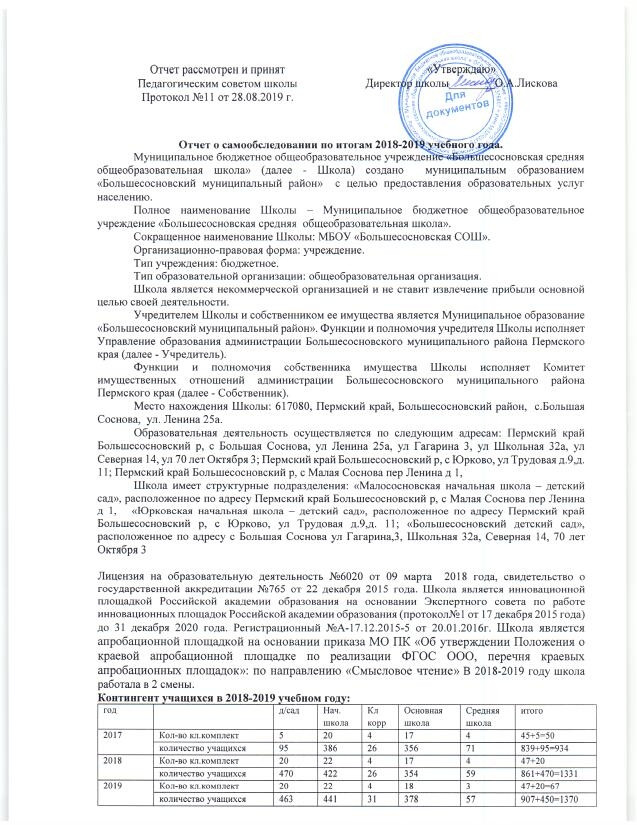 Отчет рассмотрен и принятПедагогическим советом школыПротокол №11 от 28.08.2019 г.Отчет рассмотрен и принятПедагогическим советом школыПротокол №11 от 28.08.2019 г.«Утверждаю»Директор школы________О.А.Лисковагодд/садНач.школаКлкоррОсновнаяшколаСредняяшколаитого2017Кол-во кл.комплект520417445+5=502017количество учащихся953862635671839+95=9342018Кол-во кл.комплект2022417447+202018количество учащихся4704222635459861+470=13312019Кол-во кл.комплект2022418347+20=672019количество учащихся4634413137857907+450=1370Из м/детныхсемейИз м/имущих семейИз б/работных семейОпекаемыхинвалидовНа в/ш учетеГруппа рискаПДНКДН2012-20131302761432017111433242013-20141602921651732231323152014-20151773271701821241023122015-2016184331162213029817492016-201723832217822233313242017-2018208330122211828126442018-201925131516524181916542Коллегиальные   органы управленияКоллегиальные   органы управленияПедагогическийСоветОбщее собраниеработниковДИРЕКТОРДИРЕКТОРДИРЕКТОРДИРЕКТОРДИРЕКТОРДИРЕКТОРДИРЕКТОРЗаместитель директора по методической работеЗаместитель директора по УВРЗаместитель директора по воспитательной работеЗаместитель директора по АХЧСоциально- психологическая службаЗаместитель директора по ДОУГлавный бухгалтерМетодический советМетодический советМетодический советТехнический персоналЗаведующие структурными подразделениямиСотрудники бухгалтерииРуководители школьных методических объединений, учебно- вспомогательный персоналРуководители школьных методических объединений, учебно- вспомогательный персоналРуководители школьных методических объединений, учебно- вспомогательный персоналТехнический персоналЗаведующие структурными подразделениямиСотрудники бухгалтерииУЧИТЕЛЕЙ МАТЕМАТИКИ и ФИЗИКИМасалкина Надежда АлександровнаНАЧАЛЬНОЙ ШКОЛЫБаранова Лариса ЮрьевнаУЧИТЕЛЕЙ ФИЛОЛОГИИ Голубева Ольга Леонидовна.УЧИТЕЛЕЙ ФИЗИЧЕСКОЙ КУЛЬТУРЫБурдин Григорий МихайловичВМОУЧИТЕЛЕЙ ИСТОРИИ И ОБЩЕСТВОЗНАНИЯ Шакирова Надежда АркадьевнаУЧИТЕЛЕЙ ТЕХНОЛОГИИ Овчинникова Алевтина НиколаевнаВМОУЧИТЕЛЕЙ ИНОСТРАННОГО ЯЗЫКА Силукова наталья АнасовнаУЧИТЕЛЕЙ ТЕХНОЛОГИИ Овчинникова Алевтина НиколаевнаУЧИТЕЛЕЙ ИНОСТРАННОГО ЯЗЫКА Силукова наталья АнасовнаКЛАССНЫХ РУКОВОДИТЕЛЕЙЗуева Елена МихайловнаУЧИТЕЛЕЙ КОРРЕКЦИОННЫХ КЛАССОВНоговицина Ольга Алексеевна«Проектно- исследовательская деятельность учащихся» Бахарева Ирина Петровна«Смысловое чтение и работа с текстом»Сальникова Екатерина Геогргиевна«Эффективное использование интерактивных онлайн-ресурсов в образовательном процессе школы»Овчинникова Алла АлександровнаЧасы1 полугодие2 полугодие1 час (для всех)«Смысловое чтение» для всех«Смысловое чтение» для всех1 час (для всех)ОДНКР - для всех«Спортивные игры» - для всех1 час 5бПодготовка юнармацевПодготовка юнармацев1 час (по выбору)5а, 5в, 5г«Журналистика»«Снимаем фильм»«Роспись по дереву»«Проектирование»«Гимнастика мозга (основы кинезиологии)»«Роспись по дереву»Часы1 триместр (12 часов)2 триместр (11 часов)2 триместр (11 часов)3 триместр (11 часов)1 час«Смысловое чтение» для всех классов.«Смысловое чтение» для всех классов.«Смысловое чтение» для всех классов.«Смысловое чтение» для всех классов.2 часЭлективный курсЭлективный курсЭлективный курсЭлективный курс2 часВолшебный мир презентаций Экологический практикумМир химииВолшебный мир презентаций Экологический практикумМир химииВолшебный мир презентаций Экологический практикумМир химииВолшебный мир презентаций Экологический практикумМир химииЧасы1 триместр (12 часов)2 триместр (11 часов)3 триместр (11 часов)1 час«Смысловое чтение» для всех классов.«Смысловое чтение» для всех классов.«Смысловое чтение» для всех классов.1 час7а,б,в ПроектированиеКурсы по выбору:Тропинка к своему ЯАзбука видеомонтажаПрограммирование в среде ScreachКурсы по выбору:Тропинка к своему ЯКонструирование геометрических фигур Программирование в среде ScreachЧасы1 полугодие (для всех)2 полугодие (выбор)1 час«Смысловое чтение» (ораторское мастерство и публичное выступление)- все классы.«За страницами учебника обществознания» для 8г в полном составе «Технический рисунок» «Исполнители программирования»«Спортивные игры»2 час«За страницами учебника математики»- все классы. «За страницами учебника обществознания»«Решение физических задач»«Практическая химия»«Тропинка к своему Я»3 час«Изучение русского языка через алгоритмы» - все классы.«Я и моя профессия» «Проекты по английскому языку «Одиссей»«Спортивные игры»«Исполнители программирования»Часы1 полугодие (для всех)2 полугодие (выбор)1 часЭлективный курс по русскому языку (34 часа)Элективный курс по русскому языку (34 часа)2 часЭлективный курс по математике (34 часа)Элективный курс по математике (34 часа)3 часЭлективный курс по предметам:  биология, химия, физика, обществознание, история, информатика, география (17 часов).Элективный курс по предметам:  биология, химия, физика, обществознание, история, информатика, география (17 часов).№учреждение2009-20102010-20112011-20122012-20132013-20142014-20152015-20162016-20172017-20182018-20191Школа3142552013083013803295193084712ЦТЮ «Полет»5104975604461814212634839769783ДЮЦ «Олимп»205230261337361366377420218215всего10299821022109184311679691422150216642010-20112011-20122012-20132013-20142014-20152015-20162016-20172017-2018шк       д/с2017-2018шк       д/с2018-2019Шк    д/с2018-2019Шк    д/сКоличество педагогов6263626880848387407238Педагогов с 1  категорией34323630322935296295Педагогов с высшей категорией171313131518192161910Соответствие занимаемой должности7192819187196Всего открытых уроковШколаРайон998910НоминацияФ.И.О.МестоУчительЧерепанова Е.В.УчительСилукова Н.А.2УчительГладких Ю.И.УчительМасалкина Н.А.3УчительПетреченко А.Г.УчительБурдина Н.А.1Педагог Социально- педагогического направленияОвчинникова А.А.1Педагог Социально- педагогического направленияСилукова Н.А.Педагог Социально- педагогического направленияГолубева О.Л.2Педагог Социально- педагогического направленияБазуева Т.Л.3Педагог Социально- педагогического направленияПономарева Н.Н.НоминацияФ.И.О.МестоУчительБурдина Н.А. 1 местоУчительГолубева О.Л.УчительСилукова Н.А.УчительОвчинникова А.Н.1 место№Учебный годКачество Успеваемость12012-201354,5%96%22013-201448,994,832014-201550.498.5%42015-201650.994.852016-201752,59662017-201862.996,7572018-201950,897,52012-132012-132013-142013-142014-20152014-20152015-20162015-20162016-20172016-20172017-20182017-20182018-20192018-2019Усп-тьКач-воУсп-тьКач-воУсп-тьКач-воуспевКач-воуспевкачуспевКач-воуспевкачест5-9 кл98,145,599,441,698,146,399,141,696,840,697,74295,546,110-1 кл10043,498,348,310048,310042,798,560,69860,396,462,52016-20172016-20172016-20172017-20182017-20182017-20182017-20182018-20192018-20192018-20192018-20192018-2019ПредметСредний школ баллСредний район баллСредний кревойСредний кревойСредний школ баллСредний район баллСредний кревойСредний кревойСредний школ баллСредний район баллСредний кревойСредний балл РФСредний балл РФматематика50.650.756,956,9515055,855,857,45560,756,556,5русский70.170.071,371,3706973,673,669,66770,469,569,5биология56.449.257,557,5575154,554,554,74654,952,252,2обществознание61.461.058,758,75455575764,46262,859,559,5физика55.355.258,158,1545156,856,863,26656,254,454,4история49.449.455,455,4454556,956,9717158,655,355,3Литература64.063.567,967,9676866,366,3Химия4848.658,758,7735858,958,970,76559,356,756,7Английский язык777769,969,9716873,373,873,8география73.073.068,368,3икт66,266,2737367,767,7666269,562,462,4предмет2010201120122013201420152016201720182019Математика40,746,448,644,945,548,352,050,65157,4Русский язык53,955,957,0861,259,967,462,370,17069,62016-20172016-20172017-20182017-20182017-20182018-20192018-20192018-2019ПредметСред школбаллСред район баллшколаР-нкрайшколаР-нкрайматематика49,148,745,946,950,550,249,550,8русский56,657,95457,655,36061,153,9биология54,251,251,25050,947,951,650,7обществознание55,255,646,547,34955,851,750,8физика59,255,753,351,550,847,94850,1история898962,556,452,354,354,850,8литература94,384,453,371,569,5информатика43,344,7434755,846,747,252,9химия88,682,162,556,452,364,759,961Англ яз9289,59798,582,2979780,9география37,538,163,350,251,64758,551,52004-2005 учебный год2005-2006 учебный год2006-2007 учебный год2007-2008 учебный год2008-2009 учебный год2009-2010-учебгод2010-20112011-2012 уч годКоличество медалистовЗолото – 3Серебро – 5Золото – 5Серебро – 4Золото – 2Золото-1Серебро- 5Золото – 1Золото -1Серебро- 6Серебро -1Золото-2Серебро-12012-20132013-20142014-2015 уч год2015-20162017-20182018-2019Золото -2Серебро-1Золото -4Золото-3Золото -1Золото -4Золото 62013-14 учебный год2013-14 учебный год2014-15 учебный год2014-15 учебный год2015-16 учебный год2015-16 учебный год2016-17 учебный год2016-17 учебный год2017-2018 учебный год2017-2018 учебный год2018-2019 учебный год2018-2019 учебный годКол-во%Кол-во%Кол-во%Кол-во%Кол-во%Кол-во%Всего выпускников 9 классов621008610074100701006110078100Продолжили обучение в 10 классе3556,54147,63040,52535,722363242Продолжили обучение в профессиональных учебных заведениях2743,54552,34459,54564,33862,34658Трудоустроены000000001(курсы)1,600Всего выпускников 11 классов291002510035100381002510031100Продолжили обучение в ВУЗе1551,715601542,82052,612481961Продолжили обучение в  СПО1241,410401851,41642,112481135Трудоустроены;служба в РА26,90025,725,31414Результаты ВПР учащихся  4-х классов апрель 2019гМБОУ «Большесосновская СОШ»ЗаболеванияЧисло детей2013-14 уч. гЧисло детей2014-15 уч. гЧисло детей2015-2016 уч. гЧисло детей2016-2017 уч. гЧисло детей2017-2018 уч. гЧисло детей2018-2019 уч. гНарушение осанки9851158239240263Органы дыхания252212131115ОРЗ, ОРВИ851412256318367381Органы кровообращения351818151412Аритмия1188898Порок сердца (оперированные)877654Снижено зрение154248418512452508Снижение слуха62521191311Органы пищеварения261826272732Эндокринная система385232353729Кариес219365403412411457Вегетососудистая дистония423621211613№ОУОбщее количество детей в ООIIIIIIIIIIIIIVIV№ОУОбщее количество детей в ОО2017 г2017 г2017 г2017 г2017 г2017 г2017 г2017 г№ОУОбщее количество детей в ОО%%%%%%%%1БСШ83910512.567580.4445.2151.9№ОУОбщее количество детей в ООIIIIIIIIIIIIIVIV№ОУОбщее количество детей в ОО2018 г2018 г2018 г2018 г2018 г2018 г2018 г2018 г№ОУОбщее количество детей в ОО чел                 %                         чел                 %                         Чел              %             Чел              %                                 %                                   %                                  %                          %      1БСШ83213015,763476,2516,1172,0№ОУОбщее количество детей в ООIIIIIIIIIIIIIVIV№ОУОбщее количество детей в ОО2019г2019г2019г2019г2019 г2019 г2019 г2019 г№ОУОбщее количество детей в ОО%%%%%%%%1БСШ90812213,473080,39475,1790,99